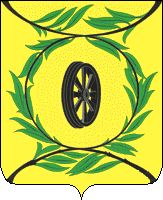 Челябинская областьСОБРАНИЕ ДЕПУТАТОВКАРТАЛИНСКОГО МУНИЦИПАЛЬНОГО РАЙОНАРЕШЕНИЕот 29 сентября  2016 года № 158						    г. КарталыО внесении изменений в решение Собрания депутатов Карталинского муниципального района от 26.06.2014 г.№ 711    Рассмотрев ходатайство администрации Карталинского  муниципального района, Собрание депутатов Карталинского муниципального района РЕШАЕТ:1. Внести в Положение «О порядке учета и ведения реестра имущества, находящегося в собственности Карталинского муниципального района», утвержденного решением Собрания депутатов Карталинского муниципального района от 26.06.2014 года № 711 «Об утверждении Положения «О порядке учета и ведения реестра имущества, находящегося в собственности Карталинского муниципального района»» следующие изменения:1.1.  Абз. 2 п. 2 Главы II «Порядок учета муниципального имущества» читать в новой редакции:	- находящееся в муниципальной собственности движимое имущество, акции, доли (вклады) в уставном (складочном) капитале хозяйственного общества или товарищества либо иное относящееся к недвижимости имущество, а также особо ценное движимое имущество, закрепленное за автономными, муниципальными учреждениями. Имущество в реестре учитывается пообъектно независимо от стоимости. 2. Настоящее решение разместить на официальном сайте администрации Карталинского района в сети Интернет. 3.Настоящее решение вступает в силу со дня его официального опубликования.Председатель Собрания депутатовКарталинского муниципального района		                             В.К. Демедюк